	Green Dot Washington – Tacoma Middle School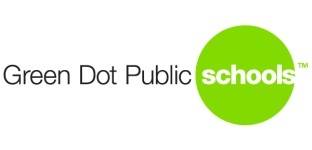 2015-2016 Enrollment ChecklistName of Student: _______________________________	          	Entering Grade: ___________________--------------------------------FOR SCHOOL OPS STAFF USE ONLY------------------------------- Completed New Student Enrollment Form  Photo ID of Parent/Guardian Proof of Birth (documented by one of the following):  	□ Birth Certificate 	□ Passport/Visa	□ Affidavit  Immunization Records (Signed Certificate of Immunization Status or Certificate of Exemption) Proof of Updated TDAP (TDAP vaccine must have been given on or after the 11th birthday) Records from Previous School	____________________________________________ 							(School Name) Media Release Form (Consent Given: □ Yes □ No) School-Parent-Student Compact  Proof of Residency (please circle which one; drivers’ licenses are not acceptable)    OSPI Home Language Survey Individualized Education Plan (IEP) (If Applicable)  Section 504 Plan (If Applicable)  Title VII Student Eligibility Certification (If Applicable) Transportation InquiryREQUIRED ENROLLMENT CHECKLIST FORMS: Utility Bill Payroll ReceiptProperty Tax BillHousing AuthorityLease/Deed/Mortgage Water BillOther (please list):   										Other (please list):   										Other (please list):   										OPTIONAL OR SCHOOL-SPECIFIC FORMS: